ESCOLA _________________________________DATA:_____/_____/_____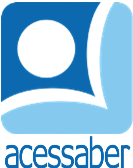 PROF:_______________________________________TURMA:___________NOME:________________________________________________________HÉRCULES E O CARROCEIROUm fazendeiro estava dirigindo sua carroça, por uma estrada lamacenta, depois de uma forte chuva. Os cavalos mal conseguiam arrastar a carga pela lama profunda e, por fim, pararam quando uma das rodas afundou em uma poça.O fazendeiro desceu de seu assento e ficou ao lado da carroça olhando para ela, mas sem fazer o menor esforço para tirá-la da lama. Tudo o que ele fez foi amaldiçoar sua má sorte e chamar Hércules em voz alta para ajudá-lo. Então, diz-se, Hércules realmente apareceu, dizendo:- Pegue as rédeas, homem, e incite seus cavalos. Você acha que pode mover a carroça simplesmente olhando para ela e reclamando? Hércules não ajudará a menos que você faça algum esforço para ajudar a si mesmo.E quando o fazendeiro segurou as rédeas e incitou os cavalos, a carroça se moveu, e logo o fazendeiro estava se movendo muito contente e com uma boa lição aprendida.QuestõesQual é o título do texto?R: __________________________________________________________________Quantos parágrafos há no texto? R: __________________________________________________________________Quais são os personagens da história?R: __________________________________________________________________O que o fazendeiro estava fazendo quando sua carroça parou?R: ______________________________________________________________________________________________________________________________________Qual foi a reação do fazendeiro quando a carroça atolou?R: __________________________________________________________________________________________________________________________________________________________________________________________________________O que o fazendeiro fez para tirar a carroça da lama?R: __________________________________________________________________________________________________________________________________________________________________________________________________________Em sua opinião, quem é Hércules?R: __________________________________________________________________________________________________________________________________________________________________________________________________________Que lição o fazendeiro aprendeu?R: __________________________________________________________________________________________________________________________________________________________________________________________________________Agora é sua vez, crie uma continuação para a história (com no mínimo 5 linhas):____________________________________________________________________________________________________________________________________________________________________________________________________________________________________________________________________________________________________________________________________________________________________________________________________________________________________________________________________________________________________________________________________________________________________________________________________________________________________________________________________________________________________________________________________________________________________________________________________________________________________________________________________________________________________________________________________________________________________________________________________________________________________________________________